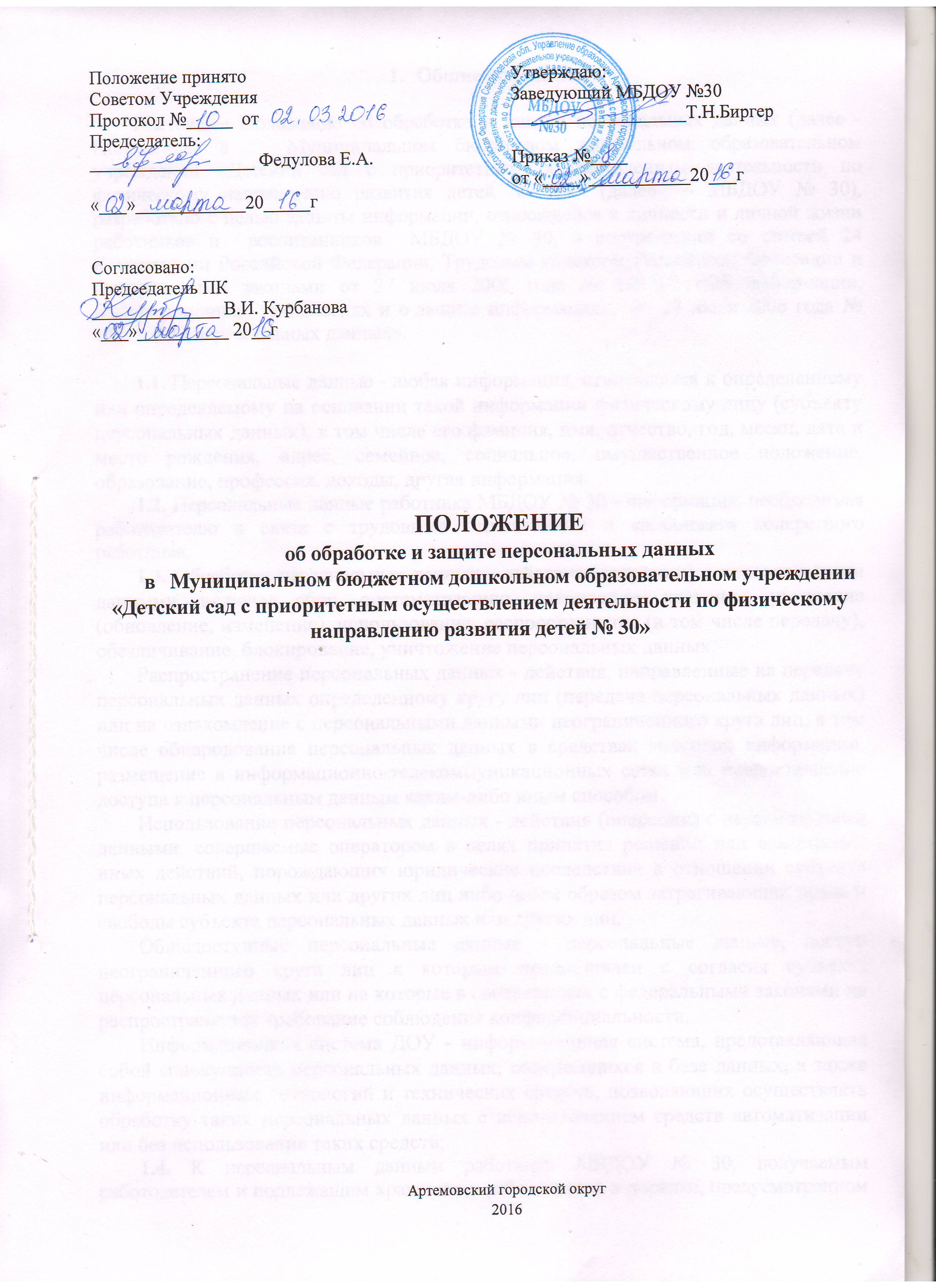 Общие положенияНастоящее Положение об обработке и защите персональных данных (далее - Положение) в   Муниципальном бюджетном дошкольном образовательном учреждении «Детский сад с приоритетным осуществлением деятельности по физическому направлению развития детей № 30»  (далее  – МБДОУ № 30), разработано с целью защиты информации, относящейся к личности и личной жизни работников и  воспитанников  МБДОУ № 30, в соответствии со статьей 24 Конституции Российской Федерации, Трудовым кодексом Российской Федерации и Федеральными законами от 27 июля 2006 года № 149-ФЗ «Об информации, информационных технологиях и о защите информации»,  от 27 июля 2006 года № 152-ФЗ «О персональных данных».1.1. Персональные данные - любая информация, относящаяся к определенному или определяемому на основании такой информации физическому лицу (субъекту персональных данных), в том числе его фамилия, имя, отчество, год, месяц, дата и место рождения, адрес, семейное, социальное, имущественное положение, образование, профессия, доходы, другая информация.1.2. Персональные данные работника МБДОУ № 30 - информация, необходимая работодателю в связи с трудовыми отношениями и касающаяся конкретного работника.1.3. Обработка персональных данных - действия (операции) с персональными данными, включая сбор, систематизацию, накопление, хранение, уточнение (обновление, изменение), использование, распространение (в том числе передачу), обезличивание, блокирование, уничтожение персональных данных.Распространение персональных данных - действия, направленные на передачу персональных данных определенному кругу лиц (передача персональных данных) или на ознакомление с персональными данными неограниченного круга лиц, в том числе обнародование персональных данных в средствах массовой информации, размещение в информационно-телекоммуникационных сетях или предоставление доступа к персональным данным каким-либо иным способом.Использование персональных данных - действия (операции) с персональными данными, совершаемые оператором в целях принятия решений или совершения иных действий, порождающих юридические последствия в отношении субъекта персональных данных или других лиц либо иным образом затрагивающих права и свободы субъекта персональных данных или других лиц.Общедоступные персональные данные - персональные данные, доступ неограниченного круга лиц к которым предоставлен с согласия субъекта персональных данных или на которые в соответствии с федеральными законами не распространяется требование соблюдения конфиденциальности.Информационная система ДОУ - информационная система, представляющая собой совокупность персональных данных, содержащихся в базе данных, а также информационных технологий и технических средств, позволяющих осуществлять обработку таких персональных данных с использованием средств автоматизации или без использования таких средств;1.4. К персональным данным работника МБДОУ № 30, получаемым работодателем и подлежащим хранению у работодателя в порядке, предусмотренном действующим законодательством и настоящим Положением, относятся следующие сведения, содержащиеся в личных делах работников:- паспортные данные работника;– ИНН;- копия страхового свидетельства государственного пенсионного страхования;- копия документа воинского учета (для военнообязанных и лиц, подлежащих призыву на военную службу);- копия документа об образовании, квалификации или наличии специальных знаний (при поступлении на работу, требующую специальных знаний или специальной подготовки);- анкетные данные, заполненные работником при поступлении на работу или в процессе работы (в том числе - автобиография, сведения о семейном положении работника, перемене фамилии, наличии детей и иждивенцев);- документы о возрасте малолетних детей и месте их обучения;- документы о состоянии здоровья детей и других родственников (включая справки об инвалидности, о наличии хронических заболеваний);- документы о состоянии здоровья (сведения об инвалидности, о беременности и т.п.);- иные документы, которые с учетом специфики работы и в соответствии с законодательством Российской Федерации должны быть предъявлены работником при заключении трудового договора или в период его действия (включая медицинские заключения, предъявляемые работником при прохождении обязательных предварительных и периодических медицинских осмотров);- трудовой договор;- заключение по данным психологического исследования (если такое имеется);- копии приказов о приеме, переводах, увольнении, повышении заработной платы, премировании, поощрениях и взысканиях;- личная карточка по форме Т-2;- заявления, объяснительные и служебные записки работника;- документы о прохождении работником аттестации, повышения квалификации;- иные документы, содержащие сведения о работнике, нахождение которых в личном деле работника необходимо для документального оформления трудовых правоотношений с работником (включая приговоры суда о запрете заниматься педагогической деятельностью или занимать руководящие должности).1.5. К персональным данным воспитанников МБДОУ № 30, получаемыми и подлежащим хранению в МБДОУ № 30   в порядке, предусмотренном действующим законодательством и настоящим Положением, относятся следующие сведения, содержащиеся в информационной системе ДОУ:– документы, удостоверяющие личность воспитанника (свидетельство о рождении);– документы о месте проживания;– документы о составе семьи;– паспортные данные родителей (законных представителей) воспитанника;– документы, подтверждающие права на дополнительные гарантии и компенсации по определенным основаниям, предусмотренным законодательством (родители-инвалиды, неполная семья, ребенок-сирота и т.п.);– иные документы, содержащие персональные данные (в том числе сведения, необходимые для предоставления воспитаннику  (его родителям, законным представителям) гарантий и компенсаций, установленных действующим законодательством).Основные условия проведения обработки персональных данных 2.1. МБДОУ № 30  определяет объем, содержание обрабатываемых персональных данных  работников и воспитанников, руководствуясь Конституцией Российской Федерации, Трудовым кодексом Российской Федерации, Федеральным законом «О персональных данных» от 27.07.2006 N 152-ФЗ и иными федеральными законами.2.2. Обработка персональных данных работников осуществляется исключительно в целях обеспечения соблюдения законов и иных нормативных правовых актов, содействия работникам в трудоустройстве, обучении и продвижении по службе, а также обеспечения личной безопасности работников, сохранности имущества, контроля количества и качества выполняемой работы.Обработка персональных данных работников и воспитанников МБДОУ № 30  может осуществляться исключительно в целях обеспечения соблюдения законов и иных нормативных правовых актов; содействия воспитанникам в воспитании;  обеспечения их личной безопасности; контроля качества воспитания и обеспечения сохранности имущества.2.3. Все персональные данные работника ДОУ предоставляются работником, за исключением случаев, предусмотренных Федеральным законом. Если персональные данные работника, возможно, получить только у третьей стороны, то работодатель обязан заранее уведомить об этом работника и получить его письменное согласие. Работодатель должен сообщить работнику о целях, предполагаемых источниках и способах получения персональных данных, а также о характере подлежащих получению персональных данных и последствиях отказа работника дать письменное согласие на их получение.2.4. Работники и родители (законные представители) воспитанника должны быть проинформированы о целях обработки персональных данных.2.5. МБДОУ № 30  не имеет права получать и обрабатывать персональные данные работника, воспитанника о его политических, религиозных и иных убеждениях и частной жизни без письменного согласия работника, воспитанника.МБДОУ № 30  не имеет права получать и обрабатывать персональные данные работника о его членстве в общественных объединениях или его профсоюзной деятельности, за исключением случаев, предусмотренных Федеральным законом.2.6. МБДОУ № 30  вправе осуществлять сбор, передачу, уничтожение, хранение, использование информации о политических, религиозных, других убеждениях и частной жизни, а также информации, нарушающей тайну переписки, телефонных переговоров, почтовых, телеграфных и иных сообщений:– работника только с его письменного согласия или на основании судебного решения.– воспитанника только с  письменного согласия  родителей (законных представителей малолетнего несовершеннолетнего воспитанника) или на основании судебного решения.Хранение и использование персональных данных3.1. Персональные данные хранятся на бумажных и электронных носителях, в специально предназначенных для этого помещениях.3.2. В процессе хранения персональных данных должны обеспечиваться:- требования нормативных документов, устанавливающих правила хранения конфиденциальных сведений;- сохранность имеющихся данных, ограничение доступа к ним, в соответствии с законодательством Российской Федерации и настоящим Положением;- контроль за достоверностью и полнотой персональных данных, их регулярное обновление и внесение по мере необходимости соответствующих изменений.3.3. Доступ к персональным данным работников МБДОУ № 30   имеют:- заведующий  МБДОУ № 30  ;- делопроизводитель МБДОУ № 30  ;- иные работники, определяемые приказом руководителя МБДОУ № 30  , в пределах своей компетенции.3.4. Помимо лиц, указанных в п. 3.3. настоящего Положения, право доступа к персональным данным имеют только лица, уполномоченные действующим законодательством.3.5.  Лица, имеющие доступ к персональным данным обязаны использовать персональные данные лишь в целях, для которых они были предоставлены.3.6. Ответственным за организацию и осуществление хранения персональных данных работников и воспитанников МБДОУ № 30   является Ждамирова Т.В., в соответствии с приказом заведующего.3.7.  Персональные данные работников отражаются в личной карточке работника (форма Т-2), которая заполняется после издания приказа о его приеме на работу. Личные карточки работников хранятся в специально оборудованных несгораемых шкафах в алфавитном порядке.3.8.  Персональные данные работников и воспитанников содержатся в информационной системе МБДОУ № 30   на бумажных носителях или в электронном виде. Персональные данные на бумажных носителях формируются и хранятся в порядке, определенном номенклатурой дел  МБДОУ № 30.Передача персональных данных4.1. При передаче персональных данных другим юридическим и физическим лицам ДОУ должно соблюдать следующие требования:4.1.1. Персональные данные работника, воспитанника  не могут быть сообщены третьей стороне без письменного согласия работника,  родителей (законных представителей)  воспитанника, за исключением случаев, когда это необходимо для предупреждения угрозы жизни и здоровью работника, воспитанника, а также в случаях, установленных Федеральным законом.4.1.2. Лица, получающие персональные данные работника, воспитанника должны предупреждаться о том, что эти данные могут быть использованы лишь в целях, для которых они сообщены. МБДОУ № 30   должно требовать от этих лиц подтверждения того, что это правило соблюдено. Лица, получающие персональные данные обязаны соблюдать режим конфиденциальности. Данное положение не распространяется на обмен персональными данными в порядке, установленном федеральными законами.4.2.  Передача персональных данных работника, воспитанника его представителям может быть осуществлена в установленном действующим законодательством порядке только в том объеме, который необходим для выполнения указанными представителями их функций.5. Права работников и воспитанников  МБДОУ № 30   на обеспечение защиты персональных данных5.1. В целях обеспечения защиты персональных данных, хранящихся в МБДОУ № 30  , работники и  воспитанники  (родители, законные представители)  МБДОУ № 30  ,  имеют право:5.1.1. Получать полную информацию о своих персональных данных и их обработке.5.1.2. Свободного бесплатного доступа к своим персональным данным, включая право на получение копии любой записи, содержащей персональные данные работника, за исключением случаев, предусмотренных Федеральными законами. Получение указанной информации о своих персональных данных возможно при личном обращении работника, воспитанника (родителей, законных представителей) к лицу, ответственному за организацию и осуществление хранения персональных данных.5.1.3. Требовать об исключении или исправлении неверных или неполных персональных данных, а также данных, обработанных с нарушением требований действующего законодательства. Указанное требование должно быть оформлено письменным заявлением работника на имя заведующего МБДОУ № 30  . 5.1.4. Требовать об извещении   всех лиц, которым ранее были сообщены неверные или неполные персональные данные работника, воспитанника (родителя, законного представителя) обо всех произведенных в них исключениях, исправлениях или дополнениях.5.1.5. Обжаловать в суде любые неправомерные действия или бездействия МБДОУ № 30   при обработке и защите его персональных данных.Обязанности субъекта персональных данных 
по обеспечению достоверности его персональных данных6.1. В целях обеспечения достоверности персональных данных работники обязаны:6.1.1. При приеме на работу в МБДОУ № 30   представлять руководителю  достоверные сведения о себе в порядке и объеме, предусмотренном законодательством Российской Федерации.6.1.2. В случае изменения персональных данных работника: фамилия, имя, отчество, адрес места жительства, паспортные данные, сведения об образовании, состоянии здоровья (вследствие выявления в соответствии с медицинским заключением противопоказаний для выполнения работником его должностных, трудовых обязанностей и т.п.) сообщать об этом в течение 5 рабочих дней с даты их изменений.7. Ответственность за нарушение настоящего положения7.1. За нарушение порядка обработки (сбора, хранения, использования, распространения и защиты) персональных данных должностное лицо несет административную ответственность в соответствии с действующим законодательством.7.2.  За нарушение правил хранения и использования персональных данных, повлекшее за собой материальный ущерб работодателю, работник несет материальную ответственность в соответствии с действующим трудовым законодательством.7.3.  Материальный ущерб, нанесенный субъекту персональных данных за счет ненадлежащего хранения и использования персональных данных, подлежит возмещению в порядке, установленном действующим законодательством.7.4. МБДОУ № 30    вправе осуществлять без уведомления уполномоченного органа по защите прав субъектов персональных данных лишь обработку следующих персональных данных:–  относящихся к субъектам персональных данных,  которых связывают с оператором трудовые отношения (работникам);– полученных оператором в связи с заключением договора, стороной которого является субъект персональных данных (работник, воспитанник), если персональные данные не распространяются, а также не предоставляются третьим лицам без согласия субъекта персональных данных и используются оператором исключительно для исполнения указанного договора и заключения договоров с субъектом персональных данных;–  являющихся общедоступными персональными данными;– включающих в себя только фамилии, имена и отчества субъектов персональных данных;– необходимых в целях однократного пропуска субъекта персональных данных на территорию образовательного учреждения или в иных аналогичных целях;–включенных в информационные системы персональных данных, имеющие в соответствии с федеральными законами статус федеральных автоматизированных информационных систем, а также в государственные информационные системы персональных данных, созданные в целях защиты безопасности государства и общественного порядка;– обрабатываемых без использования средств автоматизации в соответствии с федеральными законами или иными нормативными правовыми актами Российской Федерации, устанавливающими требования к обеспечению безопасности персональных данных при их обработке и к соблюдению прав субъектов персональных данных.Во всех остальных случаях оператор (заведующий МБДОУ № 30   и (или) уполномоченные им лица) обязан направить в уполномоченный орган по защите прав субъектов персональных данных соответствующее уведомление.